						   		 		                 Contact: Greg Duncan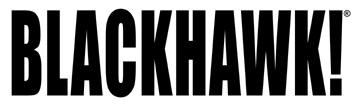 Blue Heron Communications(800) 654-3766FOR IMMEDIATE RELEASE				    E-mail: greg@blueheroncomm.comBLACKHAWK! SERPA Holster Now Available For Springfield XD-S 3.3-Inch ModelBLACKHAWK!® introduces a new SERPA® holster model for the SpringfieldXD-S® pistol in 9mm and .45 ACP with a 3.3-inch barrel. BLACKHAWK! Is dedicated to providing handgun owners with a secure retention holster to meet their personal protection needs. The new fit is due to increasing customer demand for a secure retention holster for small, slim-frame handguns. Two levels of retention, including a passive retention detent adjustment screw and the patented SERPA Auto Lock™ release, allow the SERPA to deliver unparalleled speed and reliability. NORFOLK, Va. – August 18, 2014 – The BLACKHAWK!® SERPA® holster has become one of the most popular holster platforms for law enforcement, military personnel and responsible citizens. With the proliferation of small, slim-frame handguns, BLACKHAWK! has expanded the SERPA holster line to include a model for the Springfield XD-S pistol in 9mm and .45 ACP with a 3.3-inch barrel. The new SERPA CQC® Concealment Holsters are available in matte finish and offered in either right- or left-hand configurations. Featuring two levels of retention, a passive retention detent adjustment screw and the patented SERPA Auto Lock™ release, the SERPA CQC Concealment Holster delivers unmatched speed and reliability. The SERPA Auto Lock Release reinforces a full master grip by allowing users to draw the weapon normally with the index finder sliding from the holster body to the weapon frame in one single movement. Upon re-holstering the firearm, the Auto Lock immediately engages the trigger guard with an audible click and won’t let go until released. In addition to the SERPA CQC Concealment Holsters, BLACKHAWK! is also releasing a new model in the Standard CQC Holster line for the XD-S with a 3.3-inch barrel. This holster features a passive-retention detent adjustment system, but not the SERPA Auto Lock Release.As small, slim-frame handguns become leading choices for self-defense purposes, BLACKHAWK! remains steadfast in its dedication to develop new models to meet the growing consumer demand. By providing a secure retention holster perfectly suited to match these thin concealable handguns, BLACKHAWK! has again come to the aide of concealed carry owners everywhere.Model	 / Finish / Color / MSRPSERPA® CQC® Concealment Holster / Matte / Black / $49.99Standard CQC® Holster / Matte / Black / $21.99For more information on BLACKHAWK! products, visit www.BLACKHAWK.com.